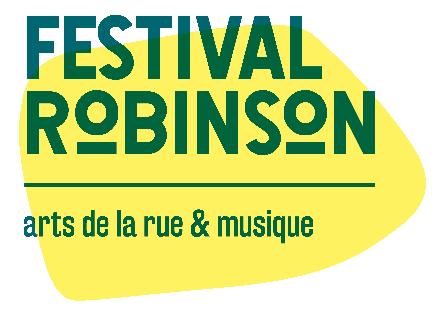    Formulaire d’inscriptionBénévoles Robinson 2024Nom et prénom :____________________________________________________________Téléphone : _ _ - _ _ - _ _ - _ _ - _ _			Date de naissance : _ _ / _ _ / _ _Adresse mail : ________________________________@____________________________________ Taille de t-shirt : XS / S / M / L / XL / XXL / XXXLSi vous avez un t-shirt des années précédentes, pourrez-vous l’amener ? ____________________________Allergie / régime alimentaire : _________________________________________________________Acceptez-vous d’être pris en photo/vidéo pendant le festival et ainsi d’apparaître sur notre site internet, nos réseaux sociaux… ? __________________________________________________________________________________Avez-vous déjà été bénévole sur le festival ? Si oui, à quel(s) poste(s) ?__________________________________________________________________________________Disponibilités :Liste des postes :Commentaires : (merci de nous préciser si vous êtes disponible avant le festival)__________________________________________________________________________________Après-midi(14h-17h)Soir(18h30-21h)Soir(21h-23h30)Vendredi 14Matin(9h-12h)Midi(12h-13h30)Après-midi(13h30-17h)Soir(17h-20h)Soir(20h-23h)Samedi 15Dimanche 16OuiNonSi nécessaireAccueil du publicPlacement du public et sécurité spectaclesAccueil/Gestion parkingAccueil artistes et gestion des logesMontage/démontage (avant et pendant le festival)Intendance artistes et équipes (catering, service...)Responsable de siteBrigade verte (bar à eau, gestion du tri...)Brigade volanteLogistique (gestion du matériel)PhotographieAccueil bénévole Aide à la préparation/signalétique (semaine avant le festival)